Tommy Williams JrUI Focused Full Stack Developer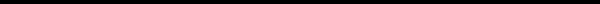 Tommy Williamshttp://www.webdevinci.com561.666.8661webdevinci@gmail.com I define  the  fine line between performance and maintainability  by size and comfortability of the team involved, but have a performance bias.My main focus has been on core Javascript (design patterns and new native functionality), while keeping up with the numerous tangential libraries and technologies ㅡSkills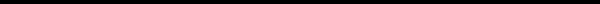 Primary FocusAngular 2Ionic 2Node JSJavascript (ECMAScript 6 / ECMAScript Next)TypescriptSASS (CSS 3)GITSupplementary  FocusNode Libraries: Mongoose, Express JS, Passport, CryptoMongoDBGulpBabelIDE’s / EditorsWebstorm / IntellijSublime Text (Experience with Atom, Brackets, Cloud9)Eclipse / RADToolingFTP, SSH, Bash/ShellWordpress, cPanel, WHM, Google Suite (analytics, webmaster)So Last Year (still very fluent)LAMP Stack: PHP, MySQLjQuery / jQuery UI / jQuery Mobile  (Adios)Java, JSP, JSTL, ANTSubversion (SVN)ㅡExperience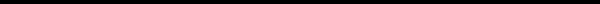 Office Depot / Lead UI Developer04 / 2013 - Ongoing,  Boca Raton, FLSummary: Gained high value skills in areas of large-scale software, agile methodologies, idea fabrication, and inter-team communication, while working on an enterprise  E-commerce platform for a Fortune 500 company. My role helped bring 10 years of old patchwork code to today's standard object-oriented design, made use of modern libraries and helped create coding and design standards across all E-comm developer teams. Our teams practice SCRUM (agile) methodology, with two week sprints. Most Valuable Skills Attained: Going through the Office Depot / OfficeMax B2B and B2C merger highlighted the importance of priorities to uphold to best retain customers. As a developer, that meant making OfficeMax’s consumer experience transition to be seamless. Merging the B2B sites contained several legalities and unforeseen challenges that helped to broaden my view of the intricacies involved in such a large merger.Another skill that can be well learned in a large American corporation is that of patience. Having such a great team of developers, there are constantly game-changing, pivotal ideas being come up with…. And, unfortunately, constantly de-prioritized or ignored.Viking (Europe) - Senior User Interface Developer (04/2013 -  09/2014): 
My workload included supporting up to three languages on twelve global e-commerce B2B & B2C websites. The majority of my contributions were toward the redesign of the dynamic mega-menus, the re-creation the search results page, refinements, and compare functionality. Viking has been outsourced by for some time, and the aforementioned changes can still be seen on most of their sites listed below.Office Depot - Account Team (09/2014 - Ongoing): My responsibilities for implementing the new user interfaces for the OfficeMax B2B & B2C integration and account page redesigns. During this time, I also worked on implementing modern technologies (HTML5, CSS3, SASS, ECMAScript6 (Polyfills)) to the application, along with refactoring aged JSP and Javascript files.Technologies & Skills Used: 
[Client Side] - Javascript (ESNext), jQuery, HTML5 (Canvas, SVG), CSS /SASS
[Server Side] - Java, JSP, JSTL. Subversion (SVN) & GIT for repositories
[IDE’s & Servers] - IntelliJ + Tomcat, Eclipse/RAD + WebSphere, Sublime TextSites:
http://www.officedepot.com 
http://www.viking-direct.co.uk 
http://www.viking.de C3 Location Systems / Lead Full Stack Developer05 / 2010 - 04/2013,  Boca Raton, FLSummary: C3 is a small company that provides a software platform for vehicle GPS devices. The company sells GPS devices to customers and provides a SaaS (System as a service) for the user to track their assets and direct their fleet of vehicles. Starting off as a front-end developer, I was responsible for adding to the system's aesthetics. Being a small company (around 10 total employees), I absorbed several roles in the company, allowing me to begin applying all of my technical skills from client-side programming to databases. As others had left, I became the system-expert and my title became ubiquitous; including server setup and parsing GPS packets via Java.Technologies & Skills Used: 
[Client Side] - Javascript, jQuery (Core, UI & Mobile), XHTML/HTML5, CSS, Google Maps (v2 & v3) services, and Open Street Maps.
[Server Side] - Java, JSP, MySQL. Subversion (SVN  repositories
[IDE’s & Servers] - Eclipse + Tomcat, Sublime Text, Notepad++. LAMP on CentOS 
[Tools] - ANT (XML build scripts), SSH, VNC, FTP, Cron jobs for server restarts and DB pruning, Tomcat & ApacheSite: http://www.c3ls.comERA Europe / ColdFusion Developer11 / 2009 - 05/2010, Orlando, FLSummary: The company was responsible designing and maintaining ERA web sites across Europe. This included exporting/importing any new real estate properties across sites. The sites required having translation databases setup for each of the 13 countries. My crucial role helped bring each of these dated sites to new times, and to build applications to allow for agents to have better success. The e-mail signature application that I created helped bring in consistency across countries for the agent's emails, and more importantly, brought in ERA Europe extra revenue.Technologies & Skills Used: 
[Client Side] - XHTML, Javascript, jQuery, YUI, CSS.
[Server Side] - Coldfusion, CF Scripts, Fusebox, MSSQL, Stored Procedures 
[Tools] - ANT (XML build scripts), FTPSite: http://www.eraeurope.com (Individual country sites listed in the footer)University of Central Florida - Computer Vision Research / C++ / OpenGL Programmer01 / 2007 - 05/2007, Orlando, FLSummary: Implemented vision-related algorithms on a GPU using OpenGL/GLSL to find speedups comparable to the CPU. With the GPU's parallel processing architecture, implemented a particle advection algorithm to help track groups of particles. The algorithm was adapted from MATLAB code. I also designed & programmed a general graph-cut algorithm using OpenGL Shading Language.Technologies & Skills Used: 
[Languages / Libraries] - C++, MATLAB, OpenGL, GLSL.ㅡPersonal Ventures(The Important Stuff)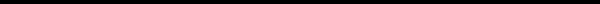 Note: There are several super top classified applications that I am currently working on that cannot be mentioned here. But it is noteworthy that I have been using Ionic 2 + Angular 2 + Typescript to create these newer, classified applications, and have been involved since the infancy of Ionic 2 & Angular 2.Web Components05 / 2016 - OngoingSummary: After attending Google IO 2016, they made a huge impression on just how important web components are, and the fact that we use them everyday, not even knowing it. I started learning to make custom web components to make everyday widgets more reusable and easier for front end developers to create and customize.Project: The Style Radio was the web component that I had built from scratch in the way that I most prefer. (NOTICE: The simplicity in the HTML to create a rather complex radio button widget; all self-contained) [Client Side] - ECMAScript 6, Web Component Library
[Server Side] - Gulp + Babel to transpile ECMAScript 6 -> 5Site: https://github.com/webdevinci/WebComponentPlayground/tree/master/components/style-radio

The others are adapted or taken from others on github. https://github.com/webdevinci/WebComponentPlaygroundRIP - Rest In Peace06 / 2016 - OngoingSummary: RIP is a node application created as a base structure for further projects that will need a RESTful API architecture. This specific project uses Web Sockets to connect via TCP and stream API calls.Project: The Style Radio was the web component that I had built from scratch in the way that I most prefer. (NOTICE: The simplicity in the HTML to create a rather complex radio button widget; all self-contained) [Client Side] - ECMAScript 6, WebSockets, SocketIO (for legacy browsers)
[Server Side] - NodeJS, WS (WebSockets), SocketIOSite: https://www.github.com/webdevinci/ripMissiles01 / 2015 - OngoingSummary: This project was to help my knowledge of the MEAN stack. The project is meant to be a boilerplate MEAN project for my (and others') projects to spawn from. The grand idea is to make it a social game using Google Maps and real time data to be able to send missiles at participating drivers and earn points when you correctly anticipate trajectory, range and time to hit your target while it moves unpredictably. It has a login, registration and forgot password with routing and MVC structure as part of the boilerplate.[Client Side] - ECMAScript 6, Handlebars, SCSS, Google Maps
[Server Side] - NodeJS, ExpressJS, Handlebars, CryptoJS, Passport, Mongoose, MongoDB, Gulp, GIT
[IDE’s & Servers] - WebstormSite: https://www.github.com/webdevinci/missilesLocation Over Time LLC / Lead Architect, Designer, Developer11 / 2010 - OngoingSummary: Designed (UX & code) and architected an enterprise level Location-Based-Software (LBS) platform for a real-time GPS tracking solution. The web application gave users the ability to track their fleet of Android GPS devices, set alarms, geo-fences, landmarks, geo-tagged media and much more. The application provides robust reporting, communication channels, as well as custom branding per distributor portal. (More information on features can be found at http://www.displaytracks.com)Display Tracks: This is a website for a distributor of the Location Over Time service. I contracted to create the Display Tracks website, which integrates with Location Over Time and has several videos that show off the web application. The website was built with AngularJS as a single page application and uses Bootstrap to assist with responsive design. Customers are able to login to the Location Over Time web application through the login portal located in the top right of every page. There is an admin system to allow admins to easily add/remove/edit content on the site.Mobile web view: The mobile web application is a minimal version of the site that allows users to view live device data and can be found as a web view in the Android App. Its purpose is to connect managers on the run with their fleet of vehicles in real time, allowing them to view alarms, messages and current locations of devices.iPhone Cordova App: The application was previously only available in Android. The iPhone application uses Apache Cordova (not native). All location, UI and communication functionality is driven by web technologies (HTML5, CSS3, JS, WebSQL).[Client Side] - HTML5, CSS3, Javascript, jQuery (Core, UI), Google Maps v3 (with Panoramio, places, weather & visualization libraries), JSON REST API.
[Server Side] - LAMP (Linux, Apache, MySQL, PHP), Wikispeedia API, my VPS (SSH, FTP)
[Tools] - ANT (build)Site: http://www.locationovertime.comBartexts.com / Co-founder & Lead Web Developer08 / 2009 - 10/2010Summary: Two colleagues and I created this site because of the uniqueness of the idea and the great domain name that we created: Bartexts. The idea was to partner with bars & restaurants and send exclusive deals out to our customers. I architected and created the entire web application, from the design to the database. This included the algorithms to target daily specials and send them to the appropriate people via SMS text message. I coded the entire billing system for the bar managers to be able to pay for the service. The back end system recognized three different types of users, with separate views and settings.[Client Side] - HTML, CSS, jQuery, Javascript
[Server Side] - LAMP (Linux, Apache, MySQL, PHP)Site: https://www.bartexts.comOlder WorkLightwait.com [10/2009 – 12/2009] – Founder, Lead Architect & Developer Orlando Drink Specials [8/2006 – 1/2008] – Co-founder, Lead Web
Developer & Marketing/Sales Napster (Connextions) [8/2005 – 1/2007] – Technical Support Exotier.com [8/2004 – 8/2007] – Co-Founder, Lead Web Developer & Contract Web DeveloperㅡEducation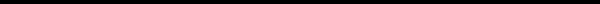 The University of Central Florida / Bachelors of Science in Information Technologies06/2003 - 08/2009,  Orlando, FLNon-declared minors in Computer Science & MathematicsIEEE: UCF Student Chapter Board member, Maintained the chapter website and collaborated on allocation of funding and yearly events.Dean's List: University Of Central Florida College of Engineering.Summer Program for Academic Careers in Engineering (SPACE): A twelve week program that helped introduce freshmen students to engineering work environments, understand what it takes to become an engineer and provided a series of short internships.